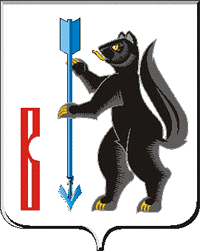 АДМИНИСТРАЦИЯГОРОДСКОГО ОКРУГА ВЕРХОТУРСКИЙП О С Т А Н О В Л Е Н И Еот 18.03.2020г. № 207г. ВерхотурьеОб утверждении Положения о Координационном совете по инвестициям и содействию развития малого и среднего предпринимательства в городском округе ВерхотурскийВ соответствии с Федеральным законом от 06 октября 2003 года № 131-ФЗ «Об общих принципах организации местного самоуправления в Российской Федерации», Федеральным законом от 24 июля 2007 года № 209-ФЗ «О развитии малого и среднего предпринимательства в Российской Федерации», Законом Свердловской области от 04 февраля 2008 года № 10-ОЗ «О развитии малого и среднего предпринимательства в Свердловской области», Указом Губернатора Свердловской области от 02 июня 2015 года № 252-УГ «Об утверждении основных направлений инвестиционной деятельности Свердловской области на период до 2030 года», Распоряжения Губернатора Свердловской области от 30.11.2012г. № 480-РГ «Об одобрении Инвестиционной декларации Свердловской области», в целях повышения эффективности инвестиционной политики и обеспечения благоприятных условий для развития малого и среднего предпринимательства на территории городского округа Верхотурский, руководствуясь Уставом городского округа Верхотурский,ПОСТАНОВЛЯЮ:1. Утвердить Положение о Координационном совете по инвестициям и содействию развития малого и среднего предпринимательства в городском округе Верхотурский  (прилагается).2. Признать утратившим силу постановление Администрации городского округа Верхотурский от 14.02.2019г. № 95 «Об утверждении Положения о Координационном совете по инвестициям и содействию развития малого и среднего предпринимательства в городском округе Верхотурский».3. Опубликовать настоящее постановление в информационном бюллетене «Верхотурская неделя» и разместить на официальном сайте городского округа Верхотурский.4.Контроль исполнения настоящего постановления оставляю за собой.Глава городского округа Верхотурский						А.Г. ЛихановУтвержденопостановлением Администрациигородского округа Верхотурскийот 18.03.2020г. № 207«Об утверждении Положения о Координационном совете по инвестициям и содействию развития малого и среднего предпринимательствав городском округе Верхотурский»ПОЛОЖЕНИЕо Координационном совете по инвестициям и содействию развития малого и среднего предпринимательства в городском округе Верхотурский1. Общие положения1.1. Координационный совет по инвестициям и развитию малого и среднего предпринимательства в городском округе Верхотурский (далее - Совет) является постоянно действующим коллегиальным совещательным, экспертным, информационным органом при Администрации городского округа Верхотурский, обеспечивающим координацию и эффективное взаимодействие субъектов малого и среднего предпринимательства городского округа Верхотурский и Администрации городского округа Верхотурский по созданию благоприятных условий для улучшения инвестиционного климата, содействию развитию малого и среднего предпринимательства и повышению их конкурентоспособности. 1.2. Координационный совет работает на безвозмездной основе. Техническое и организационное обеспечение деятельности Координационного совета осуществляется Администрацией городского округа Верхотурский.1.3. Совет осуществляет свою деятельность на принципах законности, равноправия его членов, коллегиальности принятия решений, гласности и учета общественного мнения.1.4. Правовую основу деятельности Совета составляют Федеральный закон от 06 октября 2003 года № 131-ФЗ «Об общих принципах организации местного самоуправления в Российской Федерации», Федеральный закон от 25 февраля 1999 года № 39-ФЗ «Об инвестиционной деятельности в Российской Федерации, осуществляемой в форме капитальных вложений», Федеральный закон 24 июля 2007 года № 209-ФЗ «О развитии малого и среднего предпринимательства в Российской Федерации», Закон Свердловской области от 30 июня 2006 года № 43-ОЗ «О государственной поддержке субъектов инвестиционной деятельности в Свердловской области», Закон Свердловской области от 04 февраля 2008 года № 10-ОЗ «О развитии малого и среднего предпринимательства в Свердловской области», а также другие правовые акты Российской Федерации и Свердловской области, муниципальные нормативные правовые акты, регулирующие правоотношения в сфере развития малого и среднего предпринимательства, настоящее Положение.2. Цели создания и функции Совета2.1. Целями создания Совета являются:1) привлечение субъектов малого и среднего предпринимательства к выработке и реализации государственной и муниципальной политики в области развития малого и среднего предпринимательства;2) координация взаимодействия субъектов малого и среднего предпринимательства и субъектов инвестиционной деятельности с Администрацией городского округа Верхотурский;3) выдвижение и поддержка инициатив, имеющих значение для городского округа Верхотурский и направленных на реализацию мероприятий в сфере развития малого и среднего предпринимательства;4) проведение общественной экспертизы проектов муниципальных нормативных правовых актов, регулирующих содействие развитию малого и среднего предпринимательства и инвестиционной деятельности;5) выработка рекомендаций Администрации городского округа Верхотурский при определении приоритетных направлений инвестиционного развития и содействия развитию малого и среднего предпринимательства;6) привлечение граждан, общественных объединений и представителей средств массовой информации к обсуждению вопросов, касающихся реализации права граждан на предпринимательскую деятельность, а также вопросов инвестиционной деятельности.2.2. Для достижения целей, указанных в п. 2.1 настоящего Положения, Совет осуществляет следующие функции:1) привлечение субъектов малого и среднего предпринимательства к участию в мероприятиях в сфере развития малого и среднего предпринимательства;2) выдвижение и поддержка инициатив, имеющих значение для городского округа Верхотурский и направленных на реализацию мероприятий в сфере содействия развитию малого и среднего предпринимательства;3) проведение общественной экспертизы проектов нормативных правовых актов Администрации городского округа Верхотурский, регулирующих отношения в сфере развития малого и среднего предпринимательства, в том числе программ развития субъектов малого и среднего предпринимательства;4) выработку рекомендаций Администрации городского округа Верхотурский при определении приоритетов в сфере содействия развитию малого и среднего предпринимательства;5) привлечение граждан, общественных объединений и представителей средств массовой информации к обсуждению вопросов, касающихся реализации права граждан на предпринимательскую деятельность, и выработку по данным вопросам рекомендаций;6) разработка предложений:по реализации эффективных механизмов удовлетворения финансово-кредитных потребностей субъектов малого и среднего предпринимательства и субъектов инвестиционной деятельности;по устранению необоснованных административных барьеров на пути развития малого и среднего предпринимательства;о развитии муниципального частного партнерства на территории городского округа Верхотурский;о вовлечении в оборот муниципального имущества;о расширении возможностей многофункционального центра в интересах предпринимательского сообщества на территории городского округа Верхотурский;о вопросах взаимодействия с Роспотребнадзором, сетевыми организациями и др. в интересах предпринимательского сообщества на территории городского округа Верхотурский;об инвестиционных нишах на территории городского округа Верхотурский;о стоимости активов для предпринимателей на территории городского округа Верхотурский (платежи на землю, кадастровая стоимость, арендные отношения);практика применения законодательства, регламентирующего защиту прав предпринимателей;об участии субъектов малого и среднего предпринимательства в торгах;7) представление (презентация) инвестиционных возможностей городского округа Верхотурский и инвестиционных проектов на выставочно-ярмарочных мероприятиях;8) о предоставлении налоговых преференций субъектам инвестиционной деятельности.3. Полномочия Совета3.1. В целях осуществления функций, указанных в п. 2.2 настоящего Положения, Совет имеет право:1) принимать решения, носящие рекомендательный характер;2) создавать рабочие (экспертные) группы, привлекать для работы в них специалистов для решения актуальных вопросов, отнесенных к компетенции Совета;3) обсуждать проекты нормативных правовых актов по вопросам содействия развитию малого и среднего предпринимательства и инвестиционной деятельности;4) вносить в Думу городского округа Верхотурский и Администрацию городского округа Верхотурский предложения по распространению новаций в сфере содействия развитию малого и среднего предпринимательства, привлечению инвестиций в малое и среднее предпринимательство;5) приглашать на заседания Координационного совета представителей органов государственной власти, структурных подразделений Администрации городского округа Верхотурский, субъектов малого и среднего предпринимательства, иных юридических лиц;6) участвовать в подготовке и проведении конференций, «круглых столов» и иных мероприятий представителей субъектов малого и среднего предпринимательства и субъектов инвестиционной деятельности;7) представлять интересы малого и среднего предпринимательства городского округа Верхотурский в государственных структурах;8) давать поручения членам Координационного совета по подготовке различных вопросов, подлежащих рассмотрению на его заседаниях;9) в целях представления интересов предпринимательского сообщества взаимодействовать с общественными организациями (Уральская торгово-промышленная палата, «Деловая Россия», «Опора России») и прочими организациями, независимо от их организационно-правовой формы, а также Уполномоченным по защите прав предпринимателей в Свердловской области.4. Права и обязанности членов Совета4.1. Члены Совета:1) в связи с выполнением возложенных на них задач в установленном законодательством порядке имеют право знакомиться с информационными материалами, статистическими данными, муниципальными нормативными правовыми актами (их проектами) по вопросам, участвовать в заочных согласованиях по вопросам отнесенным к компетенции Совета;2) обязаны лично принимать участие в работе Совета, имеют право вносить предложения по вопросам, рассматриваемым на заседаниях Совета.4.2. В случае невозможности личного присутствия на заседании, член Совета обязан уведомить об этом председателя Совета, указав причину отсутствия, и направить свое мнение по рассматриваемому на заседании вопросу.5. Состав и структура5.1. Совет состоит из:1) представителей органов местного самоуправления городского округа Верхотурский;2) представителя фонда развития малого предпринимательства городского округа Верхотурский;3) субъектов малого и среднего предпринимательства и их представителей;4) представителей общественных объединений, действующих на территории муниципального образования, участвующих в решении вопросов развития малого и среднего предпринимательства, инвестиционной деятельности (по согласованию);5) депутатов Думы городского округа Верхотурский (по согласованию).Количество представителей органов местного самоуправления и депутатов Думы городского округа Верхотурский не должно превышать 1/3 части от общего числа членов Совета.5.2. Совет состоит из председателя Совета, двух заместителей председателя Совета, секретаря Совета и иных членов Совета.Председателем Совета является Глава городского округа Верхотурский.Один заместитель председателя Совета является представителем органа местного самоуправления, координирующий вопросы инвестиционной деятельности.Другой заместитель председателя Совета является представителем субъектов малого и среднего предпринимательства и их представителей, или представителем некоммерческих организаций, выражающих интересы субъектов малого и среднего предпринимательства, или представителем организации, образующей инфраструктуру поддержки субъектов малого и среднего предпринимательства на территории городского округа Верхотурский.Секретарь Совета является муниципальным служащим, замещающим должность муниципальной службы органа местного самоуправления.5.3. Регистрацию членов Совета, ведение протокола, организационно-техническое обеспечение заседаний Совета осуществляет секретарь Совета.5.4. Персональный состав Совета утверждается постановлением Администрации городского округа Верхотурский.6. Порядок формирования и состав Совета6.1. В состав Совета входят представители субъектов малого и среднего предпринимательства, некоммерческих организаций, выражающих интересы субъектов малого и среднего предпринимательства, инфраструктуры поддержки малого и среднего предпринимательства, в количестве не менее двух третей, а также представители органов местного самоуправления (члены Совета).6.2. Состав Совета утверждается Постановлением Администрации городского округа Верхотурский, который подлежит опубликованию в средствах массовой информации, а также размещается на официальном сайте городского округа Верхотурский в сети «Интернет».6.3. Совет состоит из председателя Совета, двух заместителей председателя Совета, секретаря Совета и иных членов Совета.Председателем Совета является глава городского округа Верхотурский. Председатель Совета руководит деятельностью Совета, председательствует на заседаниях Совета.Один заместитель председателя Совета является первым заместителем главы Администрации городского округа Верхотурский и инвестиционным уполномоченным Администрации городского округа Верхотурский, и исполняет обязанности председателя Совета в его отсутствие.Другой заместитель председателя Совета является представителем, организации, образующей инфраструктуры поддержки малого и среднего предпринимательства на территории городского округа Верхотурский, и исполняет обязанности председателя Совета в отсутствие председателя Совета и одного заместителя председателя Совета.6.4. Секретарь Совета осуществляет регистрацию членов Совета, ведение протокола, организационно-техническое обеспечение заседаний Совета. На основании предложений членов Совета формирует план работы Совета на текущий год и повестку заседания Совета.6.5 Персональный состав Совета утверждается постановлением Администрации городского округа Верхотурский.7. Порядок организации деятельности Совета7.1. Совет осуществляет свою деятельность по плану, утвержденному председателем Совета. План составляется и утверждается ежегодно (на год или полугодие). Предложения по вопросам формирования плана работы Совета могут вносится любым членом Совета не позднее 30 календарных дней до даты проведения заседания Совета.7.2. Основной формой работы Совета является заседание, которое проводится по мере необходимости, но не реже 4 раз в год.В случае необходимости и по инициативе, поддержанной не менее чем одной третью членов координационного или совещательного органа, может быть назначено его внеочередное заседание.7.3. Заседание считается правомочным при присутствии не менее 50% членов от утвержденного состава Совета.7.4. На заседаниях Совета могут присутствовать граждане (физические лица), в том числе представители организаций (юридических лиц), общественных объединений, органов государственной власти и органов местного самоуправления, научно-исследовательских и образовательных учреждений.7.5. Председатель Совета: осуществляет руководство деятельностью Совета;несет ответственность за осуществление возложенных на Совет функций;планирует текущую работу;утверждает повестку дня заседания Совета;ведет заседание Совета;утверждает протоколы заседаний Совета;дает поручения членам Совета в пределах своих полномочий;вносит предложения по изменению состава Совета;обеспечивает и контролирует выполнение решений Совета;координирует работу рабочих и экспертных групп.7.6. Заместитель председателя Совета: председательствует на заседаниях Совета в случае отсутствия председателя Совета или по его поручению;участвует в организации работы Совета.7.7. Секретарь Совета осуществляет подготовительную работу по проведению заседаний Совета, ведет протоколы заседаний Совета и направляет их для размещения их на сайте городского округа Верхотурский оповещает членов Совета и приглашенных на заседание Совета о повестке заседания Совета, времени и месте проведения заседания Совета по согласованию с председателем Совета не менее чем за 3 рабочих дня до дня заседания Совета.7.8. Повестка заседания Совета формируется секретарем Совета и утверждается председателем Совета согласно плану и на основе поступивших предложений от членов Совета7.9. На заседание Совета могут приглашаться представители государственных органов власти, профсоюзов, специальных государственных служб и инспекций, фондов, финансово-кредитных организаций и ресурсоснабжающих компаний.7.10. Решения Совета принимаются большинством голосов как присутствующих на заседании, так и отсутствующих, но выразивших свое мнение в письменной форме. Каждый из членов координационных или совещательных органов, включая председателя, его заместителей и секретаря, обладает одним голосом.При равенстве голосов принятым считается решение, за которое проголосовал председатель, а в его отсутствие - заместитель председателя. Мнение членов координационного или совещательного органа, голосовавших против принятого решения, излагается в протоколе или отдельно в письменной форме с приложением к протоколу.7.11. Принятые Советом решения оформляются протоколом, подписываемым председателем, в случае его отсутствия – заместителем председателя Совета, председательствующим на заседании и секретарем Совета. Решения Совета имеют рекомендательный характер.7.12. Совет прекращает свою деятельность на основании постановления Администрации городского округа Верхотурский.7.13. Информация, касающаяся деятельности Совета размещается на сайте городского округа Верхотурский.